Оплата через коммерческие банки:При оплате через коммерческие банки (кроме Сбербанка) НЕ использовать QR-кодПри оплате квитанции формата А5 (одна услуга ООО «РВК-Центр») указать:Получатель платежа – ООО «РВК-Центр» (ИНН 7726747370)Расчетный счет получателя – расчетный счет ООО «РВК-Центр» При оплате указать 9-значный лицевой счет, адрес и ФИО плательщика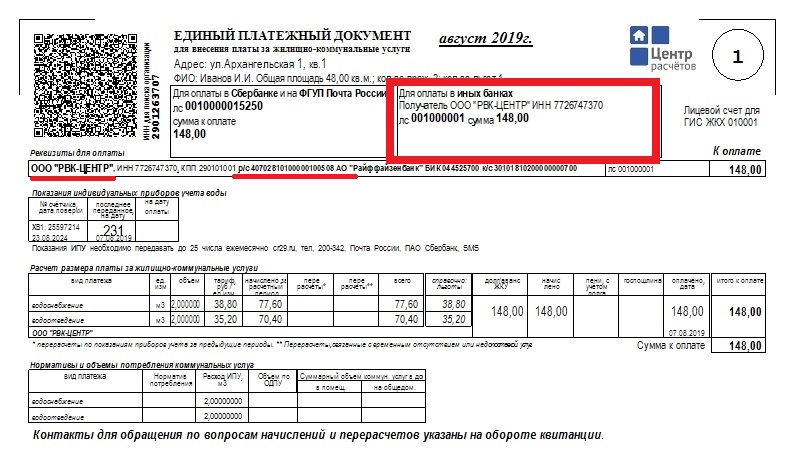 При оплате квитанции формата А4 (несколько услуг) указать:Для оплаты услуг ООО «РВК-Центр» (водоснабжение и водоотведение):Получатель платежа – ООО «РВК-Центр» (ИНН 7726747370)Расчетный счет получателя – расчетный счет ООО «РВК-Центр» При оплате указать 9-значный лицевой счет, адрес и ФИО плательщика Для оплаты ЖКУ в пользу АО «Центр расчетов»:Получатель платежа – АО «Центр расчетов» (ИНН 2901263707)Расчетный счет получателя – расчетный счет АО «Центр расчетов»При оплате указать 9-значный лицевой счет и код 1790, адрес и ФИО плательщика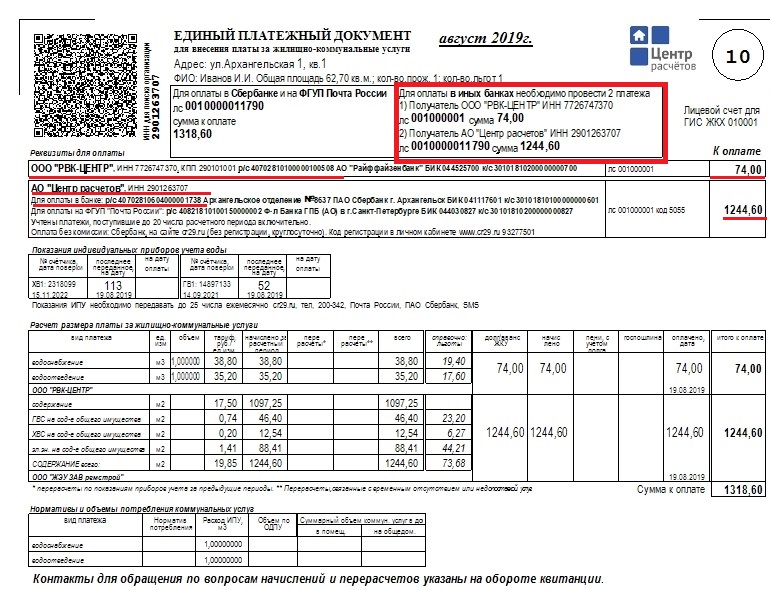 